Приложение 7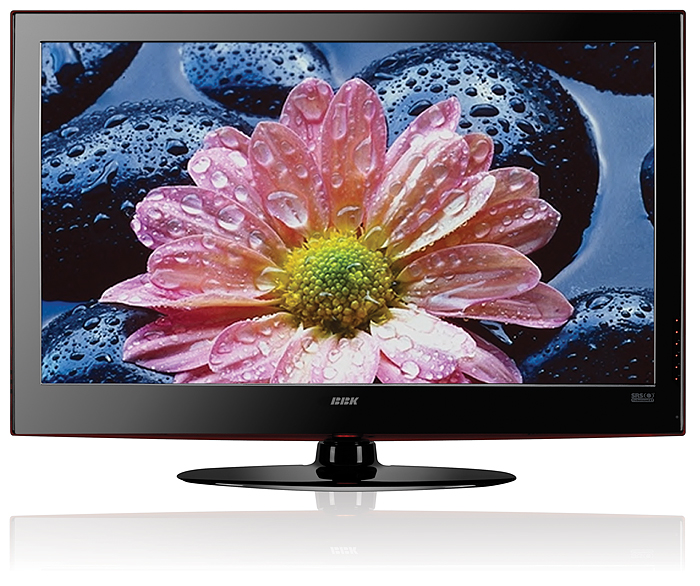 